В Ильменском доме культуры 3 марта прошло мероприятие "Как на масленной неделе" в котором приняли участие начальные классы. Были проведены интересные конкурсы и соревнования, а так же угощали вкусными блинами.
#масленица #проводызимы #масленнаянеделя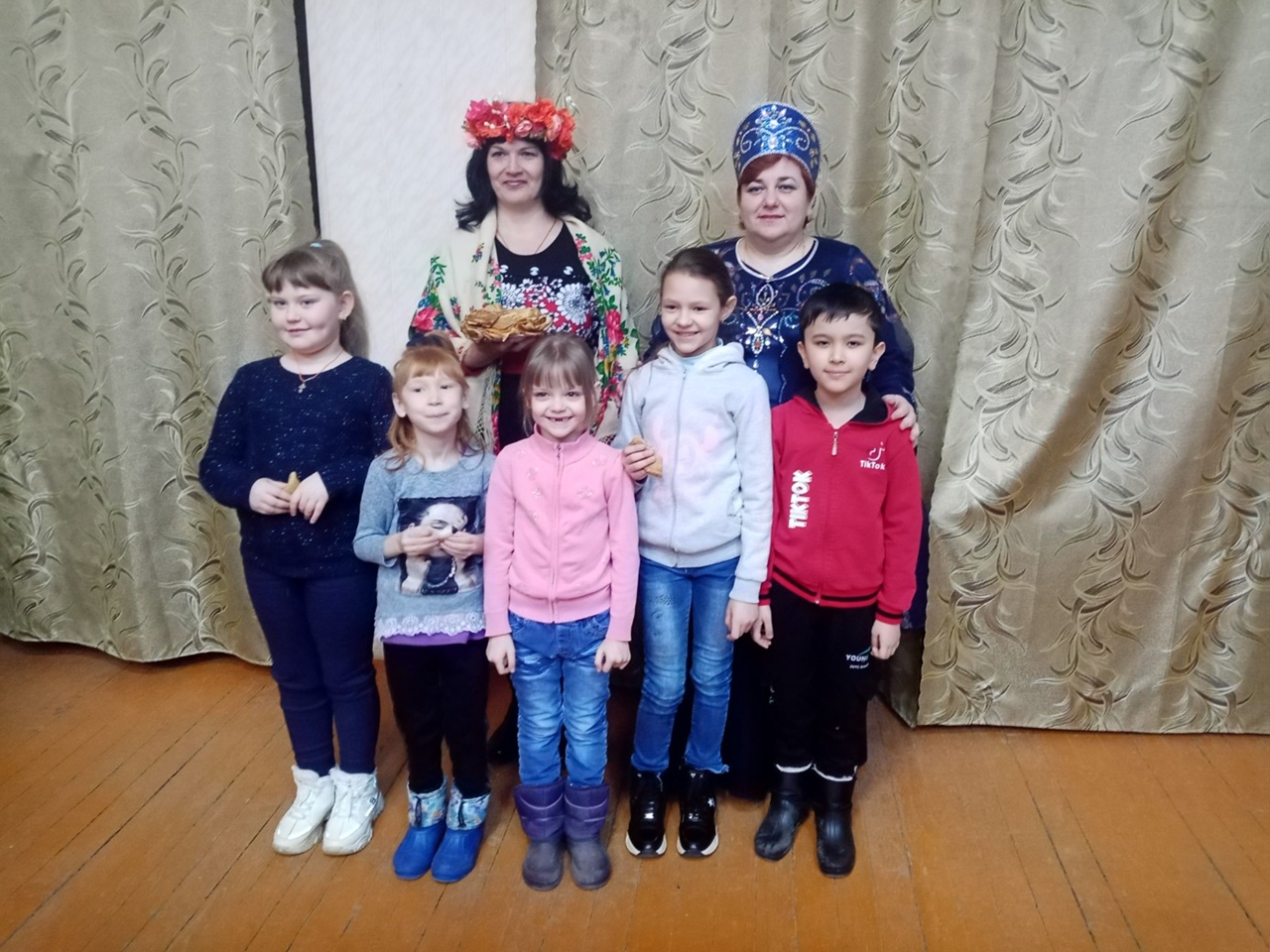 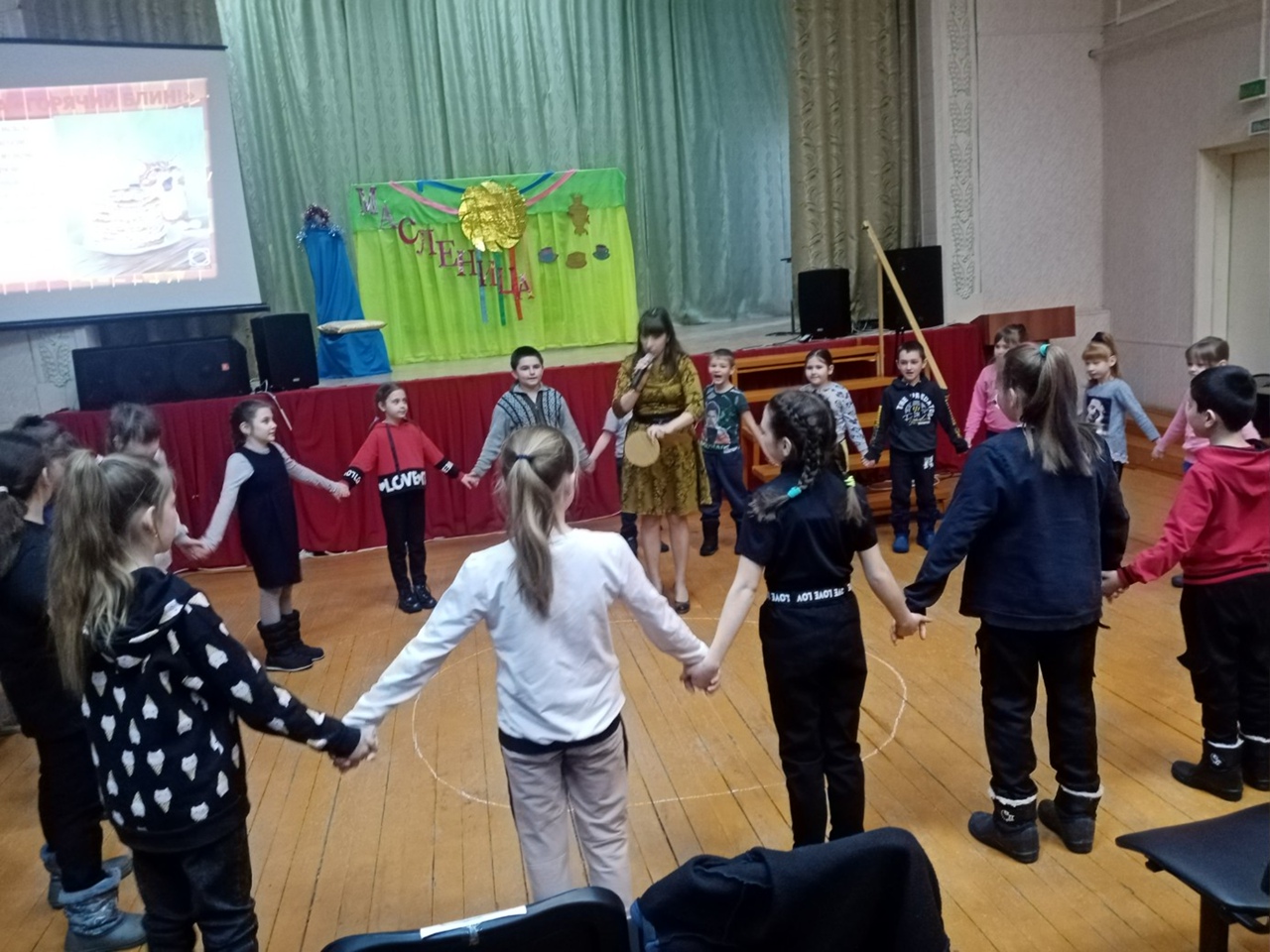 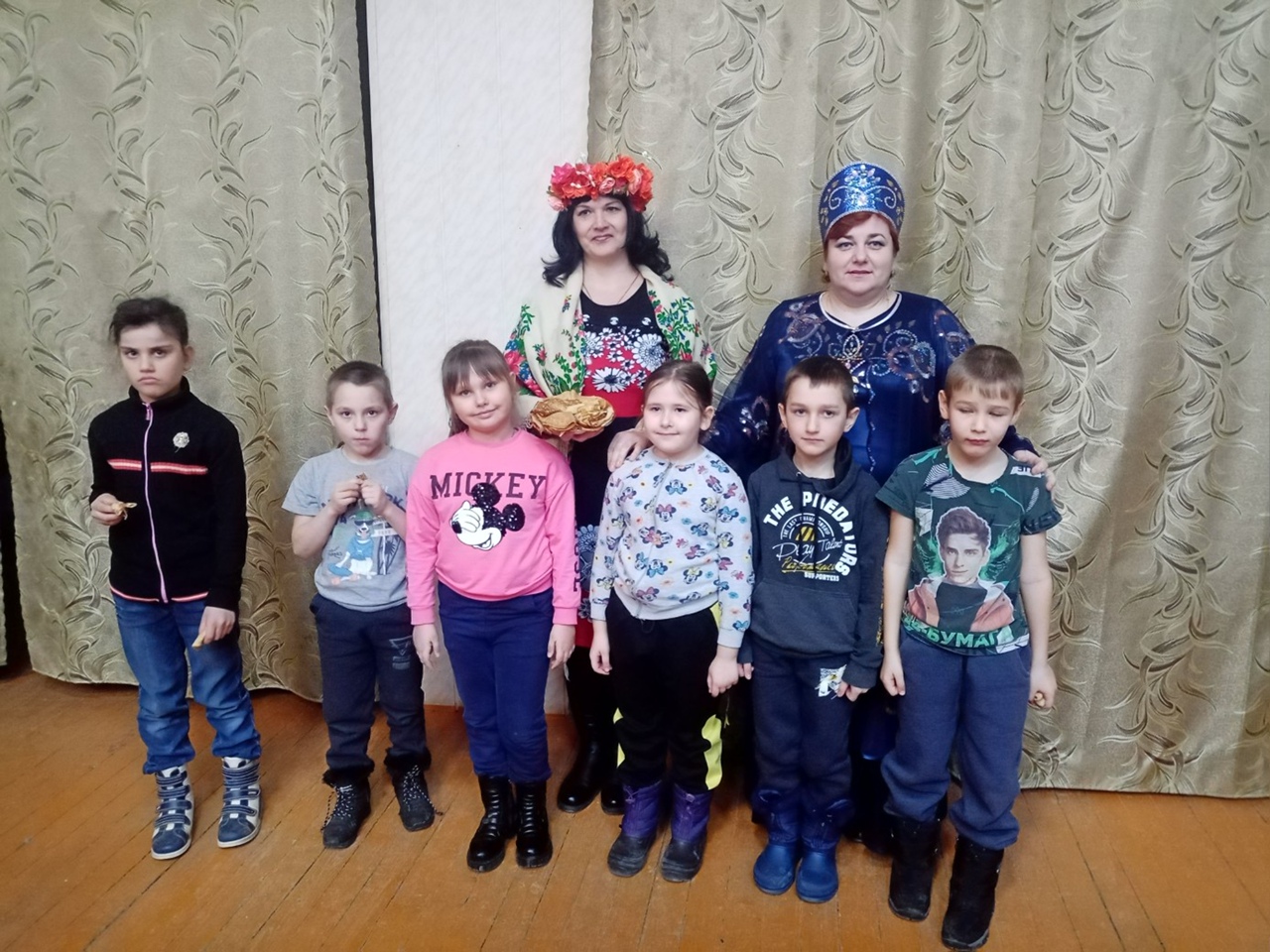 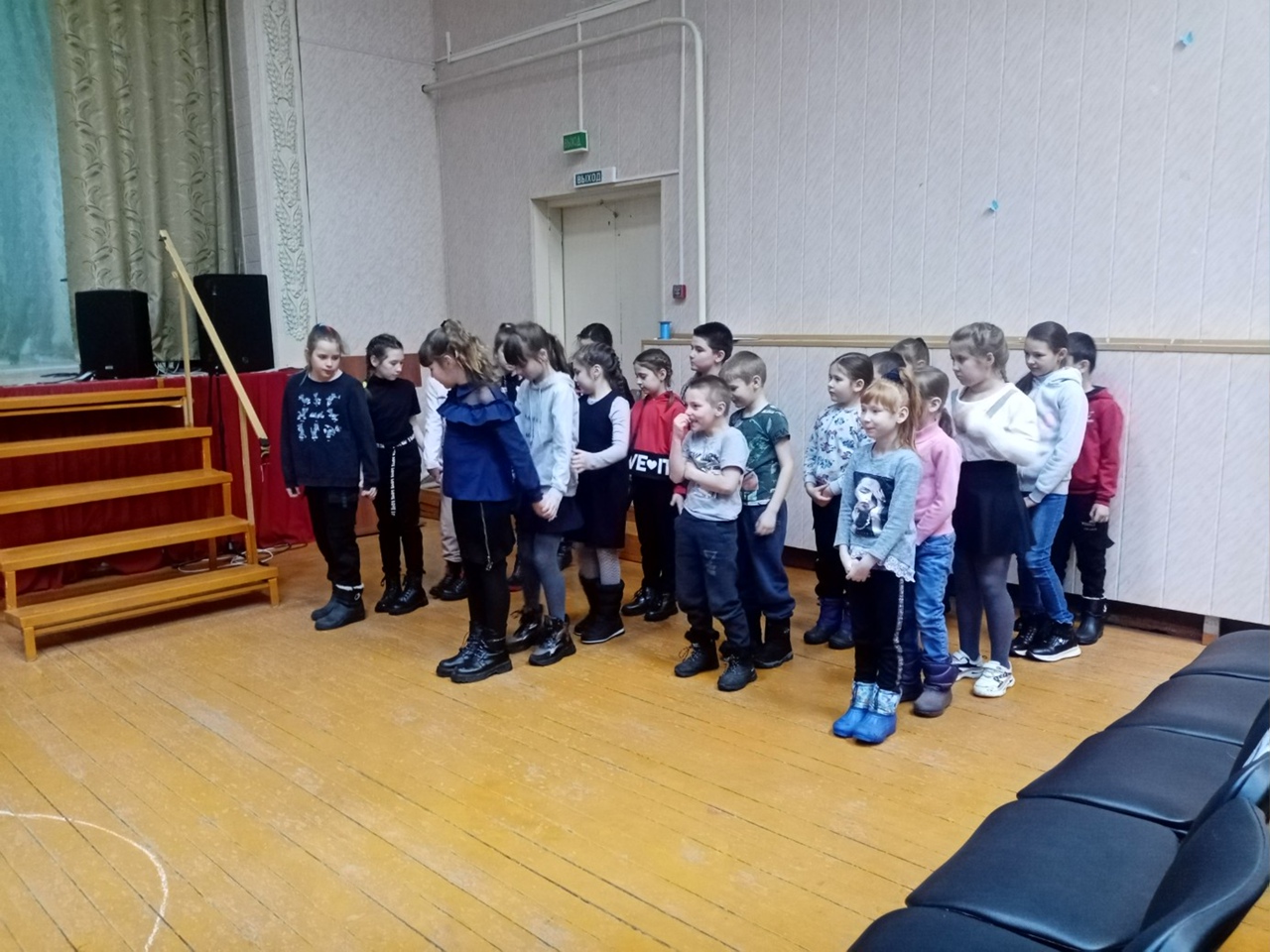 